Announcements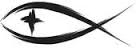 Meetings & EventsTuesday, June 23rd												Evangelism 3pmWednesday, June 24th											Council 7pmSunday, June 28th													Confirmation Sunday at 10:30amMonday, June 29th												Special Voters Meeting 7pmWednesday, July 1st												Elders 7pmSPECIAL VOTERS MEETING	We need to have a special Voters Meeting on Monday, June 29th at 7pm.  This meeting will take place in the sanctuary with social distancing and everyone will need to wear a mask.  We have some serious decay and rot issues with our exterior bell tower base and the lighted cross above it.  These must be corrected before we lose the whole structure.  Please plan now to attend this important meeting.CONFIRMATION NEXT SUNDAY	We will be celebrating the confirmation of Ashlyn Blackmore and Connor LeSarge at the 10:30am service next Sunday, June 28th.  If you would like to send a card to acknowledge this milestone in their Christian faith, their addresses are listed below.Ashlyn Blackmore						Connor LeSarge6226 Eight Mile Rd.						7269 Chippewa Hwy.Bear Lake, MI  49614					Kaleva, MI  49645STEWARDSHIP CORNERRom. 6:13 – “Present yourselves to God as those who have been brought from death to life, and your members to God as instruments for righteousness.”  Everything we have – even our own existence, our very selves – is a gift from God to be used for His purposes.  God has called you to be His own and has given you tasks to perform in home, church, and society.  How will you serve Him today?MEMBRANE AND EXCAVATION WORK	We are finally ready to begin the excavation work and replacement of the membrane over our classrooms and office space which was postponed from last fall.  This Monday, June 22nd, Forbes Excavation will begin the work of digging up the north side of the classroom wall in preparation for the installation of the new membrane material.  The actual membrane replacement is scheduled to begin on Thursday, June 25th.  Please be aware that there will be heavy equipment and piles of dirt/clay across the entire north side of the church building this week.TODAY IS FATHER’S DAY	Today is Father’s Day and we are reminded not only of the value of earthly fathers, but we acknowledge the blessings we receive from our heavenly Father.  We are loved so much by our heavenly Father that He sent Jesus to die in our place for our sins and He loved Jesus so much that He raised him from the dead to everlasting life with Him in heaven.  Celebrate with your father today and remember your heavenly Father too.THANK YOU	A thank you to everyone who is doing extra work and helping out to see that we can have public worship services on Sundays.  We have people stepping forward to assist with all of the new requirements to make it possible for us to hold public worship in this time of social distancing.  Thanks to everyone.THE PASSING OF KAREN	On Thursday morning June 18th, Karen Brandt was called to her heavenly home.  She was our long serving accompanist for Sunday worship.  Her morning hugs and weekly presence at church will be missed by many.  Please keep Ed, their daughter Heidi and son Ben in your prayers as they grieve over this loss of their wife and mother.BIRTHDAYS & ANNIVERSARIESJanet Kline Birthday											June 18thGeorge & Margaret Punches Anniversary				June 20thGeorge & Sue Kahl Anniversary							June 30th